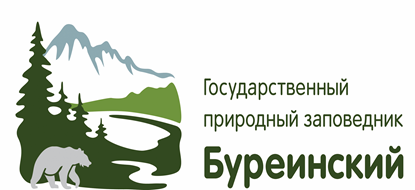 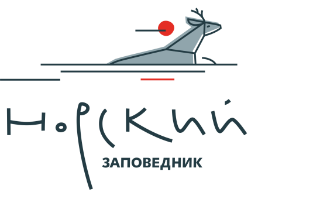 МИНИСТЕРСТВО ПРИРОДНЫХ РЕСУРСОВ И ЭКОЛОГИИ РОССИЙСКОЙ ФЕДЕРАЦИИФЕДЕРАЛЬНОЕ ГОСУДАРСТВЕННОЕ БЮДЖЕТНОЕ УЧРЕЖДЕНИЕ ГОСУДАРСТВЕННЫЙ ПРИРОДНЫЙ ЗАПОВЕДНИК «НОРСКИЙ»ПОЛОЖЕНИЕ12.11.2020 г.                                                                           № ___________Творческий конкурс по изготовлению кормушек «Кафе для пернатых»Общие положенияЭколого-просветительская международная акция «Будем вместе зимовать», в рамках Всероссийской акции «Покормите птиц!» в помощь зимующим птицам проходит по всей территории Российской Федерации.Ежегодно, начиная с 2002 года, по инициативе Союза охраны птиц России наши соотечественники участвуют в общероссийской эколого-культурной акции «Покормите птиц!». С юга прилетали все птицы-зимники, в том числе синицы, снегири, свиристели. Встреча отважных пичуг традиционно имела праздничный настрой и именовалась как «Синичкин день»: люди судили о погоде, обращая внимание на поведение пернатых, старались порадовать их пищевыми припасами, приговаривая: «Подкорми птиц зимою — послужат тебе весною». В рамках акции «Покормите птиц зимой» приглашаем вас принять участие в изготовлении и размещении кормушек, организации регулярных подкормок птиц, а также в эколого-просветительской и пропагандистской работе на своей территории. Дорогие друзья! Вам предоставляется возможность выразить свою гражданскую позицию и стать активным защитником природных ресурсов своей Родины. Устроив кормушку и обеспечив птиц регулярным питанием в зимний период, вы не только поможете выжить многим пернатым, но и получите незабываемые впечатления о посетителях птичьих «кафе», научитесь распознавать их по внешнему виду. Кроме того, ваш личный пример трогательной заботы о птицах зимой не останется незамеченным окружающими и привлечет внимание многих к проблемам сохранения различных видах птиц.  В этом году акция «Будем вместе зимовать» проходит совместно с Государственным природным заповедником «Буреинский».Акция направлена не только на помощь зимующим птицам в холодное и голодное время года, но и на знакомство и сотрудничество с заповедником другого региона.Конкурс проводится с 12 ноября 2020 года по 1 апреля 2021 года!  (Фотоработы принимаются до 25 марта 2021 включительно).Организацию и проведение акции осуществляет ФГБУ «Государственный заповедник «Норский» совместно с ФГБУ Государственным природным заповедником «Буреинский».Организатор оставляет за собой право менять положение конкурса.ЦЕЛИ И ЗАДАЧИ КОНКУРСАЦель: поддержание традиции осенне-зимней подкормки птиц.Задачи:привлечение детей и подростков к изучению природы родного края;знакомство с сезонными явлениями в природе и в жизни птиц;развитие гуманного отношения к птицам, мотивации и интереса к их охране;реализация творческого потенциала детей и взрослых;формирование позитивных форм досуга.УЧАСТНИКИВ акции могут принимать участие воспитанники дошкольных учреждений, школьники, учащиеся учреждений дополнительного образования, их коллективы (кружки, клубы, группы), студенты ВУЗов и СУЗов, семейные коллективы.Внимание! При участии в конкурсе дошкольников (до 7 лет) допускается помощь взрослых, однако в этом случае работа будет оцениваться как коллективная (кружок, клуб, группа, семья и т.д.). В целях объективности оценки просим указывать в письме, оказывалась ли ребенку помощь старших при изготовлении работы.УСЛОВИЯ И ТРЕБОВАНИЯ КОНКУРСА:Кормушки должны быть:выполнены самостоятельно (к участию не принимаются кормушки, купленные в магазине);оригинальными, красивыми;удобными и безопасными для птиц;выполнены из природного материала.Пояснение: кормушки кроме внешнего вида будут оцениваться с точки зрения удобства для птиц. Не допускайте использования токсичных и/или опасных материалов (например, силиконовый клей, комки краски, которые птицы могут склевать). Если кормушка делается из съедобных материалов, уточните, можно ли птицам такую пищу. У кормушек не должно быть острых, режущих краев, выступов, торчащих гвоздей и т.д. Отверстия для подлета должны быть достаточно широкими.При изготовлении подумайте и представьте, как к вашей кормушке подлетает птичка. Где она сядет? Достаточно ли места ей и её товарищам? Удобно ли доставать корм?Порядок отправки работ.Лица и коллективы, желающие принять участие в конкурсе, в срок с 12 ноября 2020 по 25 марта 2021(включительно) присылают на электронный адрес nora_eco@mail.ru  фотографии самостоятельно изготовленных кормушек.1. В теме письма следует указать «Фото на конкурс «Лучшая кормушка 2020-2021».2. Листок бумаги с подписью «Лучшая кормушка 2020-2021» обязательно должен помещаться в кадре фотографии вместе с конкурсной работой. Это – обязательное требование к оформлению фото. Без листка с подписью. работы на конкурс приниматься не будут!3.  К письму следует прикрепить документ Word, где должна быть указана следующая информация: автор (авторы) работы – ФИО либо название коллектива, номер школьного/дошкольного учреждения, класс или группа и т.д., а также контактные данные – электронный адрес и телефон.4. При наличии странички в социальной сети Instagram, вы можете опубликовать фото своих кормушек с #покормите_птицзимой #заповедникнорскийПОДВЕДЕНИЕ ИТОГОВ И НАГРАЖДЕНИЕ ПОБЕДИТЕЛЕЙ:Финалистов выбирает конкурсная комиссия заповедника.Итоги голосования публикуются на сайте Норского заповедника http://norzap.ru/ и в социальных сетях.Все конкурсанты будут награждены дипломами (дипломы будут высылаться по электронной почте), победители – грамотами победителя и памятными призами, педагоги – благодарственными письмами.ЭТАПЫ КОНКУРСА:Сбор работ до 25 марта 2021 года.Конкурсная комиссия отбирает финалистов с 26 по 30 марта 2021 года.Список победителей будет опубликован 1 апреля 2021 года на сайте заповедника и в социальной сети Instagram Телефон для справок: 8 (41646)31-1-85 По всем возникающим вопросам можно написать на почту nora_eco@mail.ruФГБУ «Государственный заповедник «Норский» 8-914-618-0535 Мария Юрьевна Сударенко, заместитель директора по экологическому просвещению.8-914-575-9886 Татьяна Анатольевна Крикунова, методист по экологическому просвещению.8-924-845-7440 Мария Дмитриевна Силохина, методист по экологическому просвещению.8-961-952-54-74 Виктория Олеговна Машанова, специалист отдела экопросвещения. Приложение  1ФОРМА ЗАЯВКИУчастие акции «Будем вместе зимовать»Конкурс по изготовлению кормушек «Кафе для пернатых»Авторы согласны на использование своей конкурсной работы в производстве эколого-просветительских материалов, а также на размещение работы (фрагментов работы) на рекламных носителях и в СМИ___________________о проведениитворческого конкурса«Кафе для пернатых», в рамках Всероссийской акции «Покормите птиц!»ФИО авторавозраст (дата рождения) наименования учреждения адрес учреждения с почтовым индексом контактные телефоныэлектронная почта Название работыФИО руководителя Контактные телефоны руководителяЭлектронная почта руководителяДата заполнения заявки (дд/мм/гг)